בענין שויה אנפשיה חתיכה דאיסוראכתובות דף ט.-י.Background: Concepts / Informationאשת איש שזינתה  If a Halakhically married woman engages in a consensual marital affair, there is a prohibition against the resumption of normal married life with her husband.  (She is אסורה לו.)  This applies after the completion of the erusin stage of Halakhic marriage, even if the nisuin has not yet been performed.If she was raped, there is no such prohibition.אשת כהן שנאנסהThe one exception to the above rule is the wife of a Kohen, who is prohibited to her husband even if she was raped.פתח פתוח מצאתי \ טענת דמיםDifferent claims that a husband levels against his bride in court, asserting that she was not a virgin on the wedding night (i.e. night of nisuin).In any case where the husband makes these claims, we must wonder whether the extra-marital relationship occurred before erusin or after erusin.ספק ספיקאA “double safek”.  In any circumstance when a prohibition requires the convergence of two different factors left in doubt, we have a right to be lenient.Example:There are two groups of meat: group X and group Y.  Group X is definitely kosher.  We don’t know whether or not group Y is kosher.I have a piece of meat in front of me, and I don’t know which group the meat came from.  May I eat the meat?Psak: it is permissible, because of sfek sfeika.  Safek #1: did it come from group X or group Y?  Safek #2: even if it came from group Y, it is possible that group Y itself is kosher.  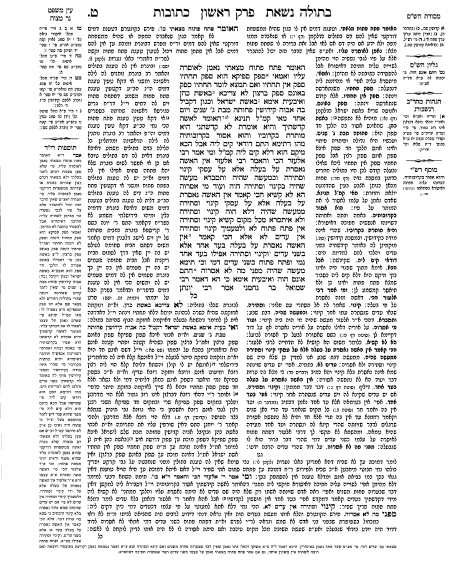 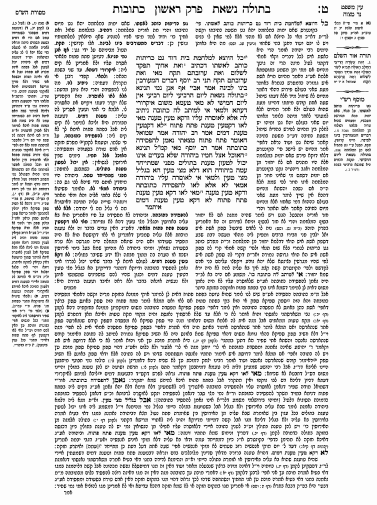 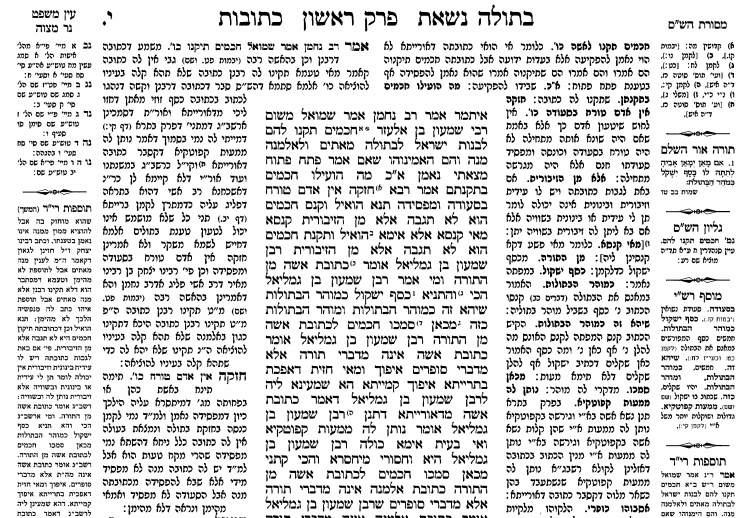 I. Scope of שויה אנפשיה חתיכה דאיסוראא. שויה אנפשיה חתיכה דאיסורא וספק ספיקא1. ירושלמי כתובות פרק א' הלכה א'הדא דתימר שלא להפסידה מכתובתה אבל לקיימה אינו רשאי משום ספק סוטה ותייא כיי דתנינן תמן בתולה ואלמנה וכו' וכולהן מן ההין דאמר רבי הילא בשם רבי לעזר מצא פתח פתוח אסור לקיימה משום ספק סוטה...2. שיטה מקובצת כתובות דף ט. ד"ה נאמן לאוסרה עליונאמן לאוסרה עליו. מילתיה דר' אלעזר מתפרש בתרי אנפי או דקאמר נאמן לאוסרה עליו פי' דהבעל נאמן לאוסרה עליו וכגון דאתי בעל לבי דינא כדי לאוסרה עליו ולהכי נאמן דהא שווייה אנפשיה חתיכה דאיסורא דכיון דאתי לבי דינא וקאמר דהרי היא אסורה עליו ואינו חפץ בה הרי היא נאסרה עליו ואף על גב דהיא מותרת לו מדינא ה"ל כאוסר עליו דבר המותר א"נ דה"ק ר' אלעזר האומר פתח פתוח מצאתי נאמן ולמאי הוא נאמן היינו דוקא לאוסרה עליו פי' וכגון דאתי בעל לבי דינא סתם וקאמר פתח פתוח מצאתי דאתי לבי דינא כדי להפסידה כתובתה וקאמר ר' אלעזר דנאמן במאי דקאמר פ"פ מצאתי ונאמנותו היינו כדי לאוסרה עליו ולא להפסידה כתובתה.3. שיטה מקובצת שם ד"ה ואמאיואם תפרש דה"ק דאיהו נאמן לאוסרה עליו ולמשוייה אנפשיה חתיכה דאיסורא לא פריך שפיר דאף על גב דהוי ספק ספקא מצי לשוייה חתיכה דאיסורא ולאסור על עצמו דבר כגון זה ויאה ויאה אלא ודאי משמע ליה דהכי קאמר ר' אלעזר נאמן והיינו לאוסרה עליו אף על גב דאיהו לא אתי לבי דינא כדי לאוסרה עליו מיהו אנן בי דינא אסרינן לה עליו וכדפרישנא לה לעיל...ב. קים ליה ולא קים ליה (בחור ונשוי)4. רש"י דף ט: ד"ה אף אנן נמי תנינאאף אנן נמי תנינא - דטוען פתח פתוח מצאתי אסרה עליו ולא אמרינן לא קים ליה.5. שטמ"ק דף ט. ד"ה וכן כתבודע שרש"י ז"ל בעי לפרושי דכי קאמר קמ"ל פירושו קמ"ל דאף על גב דלא קים ליה אסורה עליו דמ"מ הא קאמר דקים ליה ושויא אנפשיה חתיכה דאיסורא דאין לפרש קמשמע לן דקים ליה דאי בנשוי פשיטא דקים ליה ואי בבחור הא ודאי דלא קים ליה כדאמרינן לקמן אלא ודאי ה"פ קמשמע לן דאסורה עליו אף על גב דלא קים ליה...6. שטמ"ק שם ד"ה מיהו הריטב"אמיהו הריטב"א ז"ל כתב וז"ל מאי קמשמע לן דשווייה אנפשיה חתיכה דאיסורא תנינא וכו' עד אבל הכא מיקם הוא דלא קים ליה קמ"ל פי' קמ"ל דכיון דטוען כן בברי מיקם קים ליה ע"כ.7. רשב"א שם ד"ה אמר ר' אלעזרויש מי שאומר דלא שנא נשוי ולא שנא פנוי דהא איהו קאמר דקים ליה במילתא ואין מאכילין לאדם דבר שהוא אסור עליו, ויש מי שאומר דדוקא נשוי אבל בחור אינו נאמן כמו שאכתוב לפנינו...8. ריטב"א שםאמר ר' אלעזר האומר פתח פתוח מצאתי נאמן לאוסרה עליו. פי' ר' אלעזר תרתי קמ"ל, חדא דפתח פתוח מילתא דקים ליה הוא וכדפירש בסמוך וראוי הוא להיות נאמן לאוסרה עליו אפילו בבחור וכ"ש נשוי, דכיון דקים ליה במילתא שפיר קא שויה אנפשיה חתיכה דאיסורא ואין מאכילין לאדם דבר האסור לו.ג. מצאו דם בתולים9. רש"י ט. ד"ה האומרהאומר פתח פתוח מצאתי - וטענת דמים אין לו כגון שהיא ממשפחת דורקטי שאין להם דם בתולים כדלקמן /כתובות/ (דף י:) או שנאבדה ממנו מפה ולא ידע אם היה דם אם לאו אבל זאת ברורה לו שפתח פתוח מצא.10. רשב"א שם ד"ה אמר ר' אלעזרמיירי כגון שהיא ממשפחת דורקטי דאין להם דם בתולים או שנאבדה המפה אי נמי בבוגרת, ומיהו אפילו בעל ומצא דם וטוען טענת פתח פתוח מצאתי נאמן הוא לאוסרה עליו דהא שויה אנפשיה חתיכה דאיסורא ואין הדמים ראיה דמימר אמרי' דדילמא דם צפור הכניסה... אבל כשמצא לה דמים וטוען טענת פתח פתוח להפסידה כתובתה לא, אלא הדמים ראיה לכתובתה דמסתמא לא תלינן בדם צדדין ודם מכה להפסידה כתובתהוהכי איתא בירושלמי דגרסינן התם גבי הא דתניא לקמן כל שלא נהג כמנהג הזה אינו יכול לטעון טענת בתולים מה נן קיימין אם בשפשפש ומצא הרי מצא אם בשלא מצא הוא פשפש היא לא פשפשה אלא כן אנן קיימין בשלא פשפש ומצא היא אומרת דם בתולים והוא אומר לא כי אלא דם ציפור הורע כחו שלא נהג כמנהג הזה, הדא דתימא שלא להפסידה מכתובתה אבל לקיימה אינו רשאי משום ספק סוטה וכו' עד וכולהון מן הדא דמר ר' לא בשם ר' אלעזר מצא פתח פתוח אסור לקיימה משום ספק סוטה.ויש אומרים דדוקא כשלא מצא הא מצא דמים לא וכן דקדקו מדברי ר"ח ז"ל... וההיא דירושלמי נמי אינה ראיה דבירושלמי משמע לכאורה דחששו לספק סוטה אפי' היכא דאיכא תרתי ספיקי, דגרסינן התם על מתני' דהנושא את האשה ולא מצא לה בתולים היא אומרת משארסתני נאנסתי והוא אומר לא כי אלא עד שלא ארסתיך ר"ג ור' אליעזר אומרים נאמנת הדא דתימא שלא להפסידה מכתובתה אבל לקיימה אינו רשאי משום ספק סוטה, ולפום גמרא דילן ודאי נאמנת אפילו להתירה לבעלה משום דתרתי ספיקי אית בה ועוד חזקה דגופא ובתרתי ספיקי אכשורי מכשר לה הכא...11. ריטב"א שם ואפילו תימא דהירושלמי פליג בהא על גמרא דילן, מכל מקום באידך דהכא, רצה לומר שהיא חדא ספיקא אפילו איכא דם נאמן לאוסרה עליו, דהא לא אשכחן דפליג אגמרא דילן אלא כדברי הירושלמי דלאוסרה עליו אפילו יש כאן דמים נאסרת עליו.ד. כנגד סברא12. תוספות נדרים דף צ:וע"ק דאמר בגמרא דאוכלת בתרומה שלא להוציא לעז על בניה ואמאי והא לגבי תרומה שויתה נפשה חתיכה דאיסורא ונראה לי דכיון דיש לחוש שמא נתנה עיניה באחר יש כח ביד חכמים לעקור דבריה מכל וכל בסברא גדולה כזאתה. כנגד עדים13. גמרא קדושין דף ס"ו. אמר אביי: נאמן; רבא אמר: אינו נאמן, הוי דבר שבערוה, ואין דבר שבערוה פחות משנים. אמר אביי: מנא אמינא לה? דההוא סמיא דהוה מסדר מתנייתא קמיה דמר שמואל, יומא חד נגה ליה ולא הוה קאתי, שדר שליחא אבתריה. אדאזיל שליח בחדא אורחא, אתא איהו בחדא. כי אתא שליח, אמר: אשתו זינתה, אתא לקמיה דמר שמואל, א"ל: אי מהימן לך זיל אפקה, ואי לא - לא תפיק; מאי לאו אי מהימן עלך דלאו גזלנא הוא. ורבא? אי מהימן לך כבי תרי זיל אפקה, ואי לא - לא תפקה.14. תוס' ר"י הזקן שםומסתברא דהא דאמרינן דשויא אנשפיה חתיכא דאיסורא ה"מ היא דליכא סהדי אבל איכא סהדי דליכא איסורא מותר...15. מאירי קדושין דף ס"ה.ובדורות שלפנינו אירע מעשה באחת שאמרה נתקדשתי לפלוני ביום פלוני בפני פלוני ופלוני והעדים הכחישו ואמרו שלא היו דברים מעולם ודנו בה שאעפ"כ שויה נפשה חתיכא דאיסורא וכן כתבו אחרוני הגאונים שבספרד בראשון של כתבות בשמועת פתח פתוח ובמסכת כריתות אמרו אדם נאמן על עצמו יותר ממאה עדים...II. Ramifications of שויה אנפשיה חתיכה דאיסוראא. הפסד כתובה16. רש"י דף ט. ד"ה נאמן לאוסרה עליונאמן לאוסרה עליו - ואף על פי שאין הדבר הזה יכול להתברר אלא על פיו לגבי נפשיה הוי מהימן לשוייה עליה חתיכה דאיסורא אבל להפסידה כתובתה לא מהימן.17. רש"י דף ט: ד"ה להפסידהלהפסידה כתובתה - על פי עצמו וטעמא לקמן מפרש חזקה אין אדם טורח בסעודה ומפסידה.18. תוס' דף ט: ד"ה נאמןנאמן להפסידה כתובתה - אור"י דשמואל מודה שפיר דנאמן לאוסרה עליו ולהפסידה כתובתה איצטריך ליה לאשמעינן דלא תימא דלא יהא נאמן אף על גב דקים ליה בפתח פתוח דנימא במזיד משקר להפסידה כתובתה ור"א נמי מצי סבר דנאמן להפסידה ונקט לאוסרה לרבותא וכ"ש דנאמן להפסיד כתובתה כדמוכח הסוגיא דלעיל [ומיהו בירושלמי משמע דלר"א אינו נאמן להפסיד כתובתה].ב. נאמנות על אחרים19. קדושין דף ס"ה.מתני'. האומר לאשה קדשתיך, והיא אומרת לא קדשתני - הוא אסור בקרובותיה, והיא מותרת בקרוביו. היא אומרת קדשתני, והוא אומר לא קדשתיך - הוא מותר בקרובותיה, והיא אסורה בקרוביו. קידשתיך, והיא אומרת לא קידשת אלא בתי - הוא אסור בקרובות גדולה וגדולה מותרת בקרוביו, הוא מותר בקרובות קטנה וקטנה מותרת בקרוביו. קדשתי את בתך, והיא אומרת לא קדשת אלא אותי - הוא אסור בקרובות קטנה וקטנה מותרת בקרוביו, הוא מותר בקרובות גדולה וגדולה אסורה בקרוביו. גמ'. האומר לאשה קדשתיך וכו'. וצריכא; דאי אשמעינן גביה דידיה, משום דגברא לא איכפת ליה ומיקרי אמר, אבל איהי - אימא אי לאו דקים לה בדיבורה לא הות אמרה, וליתסר איהו בקרובותיה, קמ"ל. 20. משנה נדרים דף צ:מתני'. בראשונה היו אומרים, שלש נשים יוצאות ונוטלות כתובה: האומרת טמאה אני לך, שמים ביני לבינך, ונטולה אני מן היהודים. חזרו לומר, שלא תהא אשה נותנת עיניה באחר ומקלקלת על בעלה, האומרת טמאה אני לך - תביא ראיה לדבריה, השמים ביני לבינך - יעשו דרך בקשה, ונטולה אני מן היהודים - יפר לחלקו ותהא משמשתו, ותהא נטולה מן היהודים.21. ר"ן שם ד"ה ואיכא למידקואיכא למידק אמתני' - כיון דמדינא דאמרה טמאה אני לך מיתסרא אבעלה כמשנה ראשונה משום שלא תהא נותנת עיניה באחר היאך התירוה וכי איסור שבה להיכן הלך יש מי שתירץ דאע"ג דמדינא אסירא שרו לה רבנן ומבטלי מילתא דאורייתא משום מגדר מילתא בקום עשה דגדר גדול גדרו בה שלא תתן עיניה באחר להפקיע עצמה מיד בעלה והרשות בידם לעשות כן כדאמרי' ביבמות (דף צ:) מגדר מילתא שאני והקשו על זה שאין ב"ד מתנין לעקור דבר מן התורה אלא בשב ואל תעשה אי נמי בקום עשה ולהוראת שעה בלבד כאליהו בהר הכרמל אבל לדורות לא ולדידי לא קשיא לי דכי היכי דאמרי' בכמה דוכתי (גיטין לג וש"נ) דכל דמקדש אדעתא דרבנן מקדש ואפקעינהו רבנן לקדושי מיניה ה"נ הכא כל שאמרה לבעלה טמאה אני אפקעינהו רבנן לקדושי מעיקרא ונמצא שבשעה שנאנסה פנויה היתה ומש"ה שריא לבעלה ואוכלת נמי בתרומה כדאמרי' בגמ' אלא שלפי זה מצטרך לומר דכי אמרי' הכי דוקא באומרת טמאה אני לך שנאנסתי ולכשר נבעלתי אבל באומרת טמאה אני לך שנאנסתי מנתין או מממזר אינה מותרת לבעלה ואינו במשמע ואחרים תרצו דמשנה ראשונה לא דינא קתני דמדינא ודאי אין האשה נאמנת לומר טמאה אני לך להפקיע עצמה מבעלה שהיא משועבדת לו אלא משום דהא מילתא דטמאה אני לך כסיפא לה תקינו במשנה ראשונה להאמינוה דאי לאו דקושטא קאמרה לא הות מזלזלה נפשה למימר הכי ומכי חזו רבנן בתראי דאיכא למיחש לשמא תהא נותנת עין באחר אוקמוה אדינא.22. תוס' רי"ד קדושין דף י"ב.אמר לה לאו כל כמינך דאסרת' ליך עילואי פירש אף על גב דהיא מהימנא לשווי' נפשה חתיכה דאיסורא ותנן לקמן בפרק האומר קידשתני והוא אומר לא קידשתיך הוא מותר בקרובותיה והיא אסורה בקרוביו התם משום דלא אגידא גבייהו הילכך כי קא אסרה נפשה עילויהו מהימנא כיון דלא מפסדא לאחריני אבל הכא דאגיד' ביה ומשעבד' ליה ומטי איסורא לגביה לא מהימנא. והא דיהודית דמיא להנך תרי עובדי בשילהי נדרים דאמר רב נחמן עיניה נתנה באחר ולא מהימנא:ג. פלגינן נאמנות23. גמרא נדרים שםגמ'. איבעיא להו: אמרה לבעלה טמאה אני, מהו שתאכל בתרומה? רב ששת אמר: אוכלת, שלא תוציא לעז על בניה; רבא אמר: אינה אוכלת, אפשר דאכלה חולין. אמר רבא: ומודה רב ששת, שאם נתארמלה שאינה אוכלת, מידי הוא טעמא אלא משום תוציא לעז על בניה, נתארמלה ונתגרשה, אמרי: השתא דאיתניסא.24. רמב"ם איסורי ביאה פרק י"ח הלכה ט'אשת כהן שאמרה לבעלה נאנסתי אף ע"פ שהיא מותרת לבעלה כמו שביארנו הרי היא אסורה לכל כהן שבעולם אחר שימות בעלה, שהרי הודת שהיא זונה ואסרה עצמה ונעשית כחתיכה האסורה. השגת הראב"ד. נאנסתי וכו'. כתב הראב"ד ז"ל א"א אף על פי שאמר דבר חכמה אין שמועתו מתכוונת שאם אמרה לאחר מיתת בעלה לא אמרתי אלא כדי שיגרשני בעלי למה אינה נאמנת והלא לא הודת על עצמו הודאה לאסור ולא נתקבלו דבריה כלל והרי אשה שאמרה א"א אני ואחר כך אמרה פנויה אני ונתנה אמתלא לדבריה נאמנת אף בזו אם היתה קטטה ביניהם אמתלא גדולה היא זו ונאמנת עכ"ל.ד. כפייה, עונש, וחיוב שבועה (שיטת הרמב"ם)25. רמב"ם אישות כ"ד:י"ז-י"חהלכה יזמי שראה אשתו שזינת או שאמר לו אחד מקרוביו או מקרובותיה שהוא מאמינם וסומכת דעתו עליהם שזינת אשתו בין שהיה האומר איש בין שהיתה אשה הואיל וסמכה דעתו לדבר זה שהוא אמת הרי זה חייב להוציא ואסור לו לבוא עליה ויתן כתובתה, ואם הודת לו שזינת תצא בלא כתובה, לפיכך משביעה בנקיטת חפץ שלא זינת תחתיו אם ראה אותה בעצמו ואחר כך תגבה כתובתה אבל בדבר אחר אינו יכול להשביעה אלא על ידי גלגול. הלכה יחאמרה לו אשתו שזינת תחתיו ברצונה אין משגיחין בדבריה שמא עיניה נתנה באחר, אבל אבדה כתובתה עיקר ותוספת ואבדה הבליות שהרי הודת בזנות, ואם היה מאמינה וסומכת דעתו על דבריה הרי זה חייב להוציאה, ואין בית דין כופין את האיש לגרש את אשתו בדבר מדברים אלו עד שיבואו שני עדים ויעידו שזינת אשת זה בפניהם ברצונה ואחר כך כופין אותו להוציא.26. רמב"ם סנהדרין פרק ט"ז הלכה ו'אינו צריך שני עדים למלקות אלא בשעת מעשה אבל האיסור עצמו בעד אחד יוחזק, כיצד אמר עד אחד חלב כליות הוא זה, כלאי הכרם הם פירות אלו, גרושה או זונה אשה זו, ואכל או בעל בעדים אחר שהתרה בו, הרי זה לוקה אף על פי שעיקר האיסור בעד אחד, במה דברים אמורים שלא הכחיש העד בעת שקבע האיסור, אבל אם אמר אינו חלב זה, וזו אינה גרושה, ואכל או בעל אחר שהכחיש, אינו לוקה עד שיקבעו האיסור שני עדים.27. רמב"ם איסורי ביאה פרק א' הלכות כ'-כ"אהלכה כמי שהוחזק בשאר בשר דנין בו על פי החזקה, אף ע"פ שאין שם ראיה ברורה שזה קרוב ומלקין ושורפין וסוקלין וחונקין על חזקה זו, כיצד הרי שהוחזק שזו אחותו או בתו או אמו ובא עליה בעדים הרי זה לוקה או נשרף או נסקל ואף על פי שאין שם ראיה ברורה שזו היא אחותו או אמו או בתו אלא בחזקה בלבד, ומעשה באשה אחת שבאת לירושלים ותינוק מורכב לה על כתיפה והגדילתו בחזקת שהוא בנה ובא עליה והביאוה לב"ד וסקלוה, ראיה לדין זה מה שדנה תורה במקלל אביו ומכה אביו שיומת ומנין לנו ראיה ברורה שזה אביו אלא בחזקה כך שאר קרובים בחזקה. הלכה כאאיש ואשה שבאו ממדינת הים הוא אומר זאת אשתי והיא אומרת זה בעלי אם הוחזקה בעיר ל' יום שהיא אשתו הורגין עליה אבל בתוך הל' יום אין הורגין עליה משום אשת איש.28. רמב"ם איסורי ביאה פרק כ' הלכה י"גמי שבא בזמן הזה ואמר כהן אני אינו נאמן ואין מעלין אותו לכהונה על פי עצמו ולא יקרא בתורה ראשון ולא ישא את כפיו ולא יאכל בקדשי הגבול עד שיהיה לו עד אחד, אבל אוסר עצמו בגרושה וזונה וחללה ואינו מטמא למתים ואם נשא או נטמא לוקה, והנבעלת (לו) ספק חללה. 29. משנה למלך שםואם נשא או נטמא לוקה. דברי רבינו ז"ל צריכין ביאור שסתם וכתב ואם נשא או נטמא לוקה וע"כ בדהוחזק כבר מיירי וכמ"ש הוא עצמו לעיל בפ"א מה' אלו שמי שהוחזק בשאר בשר שורפין וסוקלין על החזקות. אבל בלא הוחזק כבר כתב הוא עצמו בפרק הנזכר דאין אדם לוקה ומת על פי עצמו. וכן נמי הוצרך שהחזיק ל' יום אבל פחות מכן לא. וכאן סתם הדברים ובודאי שסמך על מ"ש לעיל. דאין לומר שיהא לוקה על פיו אם לא הוחזק. אלא שדברי ה"ה ז"ל קשים הם בעיני כפי זה שכתב והנבעלת ספק חללה ביאורו מפסולי כהונה וזרעה ספק וכו'. ולפי מה שפירשנו דבהוחזק מיירי נהי דאין האשה לוקה על פיו ממה שהחזיק הוא עצמו בכהן דמהני מה שהחזיק הוא לגבי דידיה. מיהו זרעיה ליהוי חלל ודאי דברא כרעא דאבוה:III. More Nuanced Models of שויהא. לא ידע דאסור30. קצות החושן סימן ל"ד סק"דוז"ל התשובה שם במהר"י ן' לב, דאם נוגע פסול משום קרוב א"כ לחוב אמאי נאמן דהא קרוב פסול בין לזכות בין לחוב, והעלה שם דהא דכשר לחוב היינו משום דאתינן עלה מתורת חיוב ומתורת מתנה, כיון דיכול אדם לחייב עצמו כשאינו חייב וזה שמודה שחייב הוי כאילו אמר חייב אני לך מנה ויכול לחייב עצמו, וכמ"ש בעל התרומות (שער מ"ב ח"א סי' ט') וכו' ע"ש....אלא דגם בטעמא דמוהר"י ן' לב קשה לי טובא, דהא באומר להד"מ ואח"כ באו עדים דאינו נאמן לומר פרעתי אף על גב דעדים מעידים שפרע משום דהוא נאמן על עצמו יותר וכל האומר לא לויתי כאילו אומר לא פרעתי (שבועות מא, ב), והתם ליכא למימר דהוא בתורת חיוב חדש דהא אדרבה הוא בא לפטור עצמו בטענת פרעתי...ולכן נראה דהא דנאמן אדם על עצמו אעפ"י שהוא קרוב אל עצמו היינו משום גזירת הכתוב שיהא אדם נאמן על עצמו בכל הפסולין שיש בו. וכבר האיר עינינו מאור העולם רש"י בקידושין פרק האומר דף ס"ה (ע"ב) שם הודאת בעל דין כמאה עדים ז"ל רש"י, דכתיב (שמות כב, ח) אשר יאמר כי הוא זה הרי שסמך על מקצת הודאתו ע"כ...ומקצת שכתבו גם בדין שויא אנפשיה חתיכה דאיסורא (כתובות כב, א) הוא ג"כ מתורת נדר... ולפי דרכינו גם בדין שויא אנפשיה חתיכה דאיסורא הוא מדין נאמנות, דכיון דהאמין התורה לכל אדם על עצמו א"כ בין בממון בין באיסור לעולם נאמן על עצמו.31. קצות סימן פ' ס"ק ב'(ב) ונתחייב בה. ז"ל כנסת הגדולה (הגב"י אות ה'), ודוקא כשטוען טענה שהטוען עצמו יודע שנתחייב בה אבל כשטוען טענה שהוא סובר שפוטר את עצמו בה אף על פי שהדין לחיוב יכול לחזור ולטעון, מוהר"י אדרבי (שו"ת דברי ריבות) סימן קמ"ט. ואין התשובה לפני ולא אדע מה טעם בה כיון דאמרו סתם הודאת בעל דין כמאה עדים מה הפרש בין יודע מחיובו ובין אינו יודע. והנה אם נאמר טעמא דהודאה כמ"ש מוהרי"ן לב (ח"א סי' י"ח ד"ה נדרשתי) דהוא מתורת חיוב ומתנה, א"כ אפשר לומר כיון דאינו יודע אם יתחייב לא הוי חיוב, אבל לפי מה שמבואר אצלינו בסימן ל"ד סק"ד דהודאה הוי משום נאמנות ומשום דהתורה האמינו על נפשו לכל אדם בין באיסור בין בממון ע"ש וא"כ אין לחלק.וגם בתשובת שב יעקב (ח"ב אה"ע סי' ג') ראיתי שכתב כעין זה גבי שויא אנפשיה חתיכא דאיסורא, דאם לא ידע דהוא איסור לא שייך שויא חתיכא דאיסורא. אבל לי נראה דלפי מ"ש בסימן ל"ד דהוא מטעם נאמנות א"כ אין לחלק כיון דדבריו מקבלין כמו מאה עדיםב. שאילה32. קצות סימן ל"ד שםומקצת שכתבו גם בדין שויא אנפשיה חתיכה דאיסורא (כתובות כב, א) הוא ג"כ מתורת נדר, אבל ראיתי במוהרי"ט ח"ג סימן א' (ד"ה ולא תימא) שדחה דבר זה וכתב דאם היה מתורת נדר הוי מהני ביה שאלה ע"ש. ג. פה שאסר הוא הפה שהתיר33. משנה כתובות דף כ"ב.מתני'. האשה שאמרה אשת איש הייתי וגרושה אני - נאמנת, שהפה שאסר הוא הפה שהתיר; ואם יש עדים שהיתה אשת איש, והיא אומרת גרושה אני - אינה נאמנת.  (עיין תוס' רע"א על המשנה)